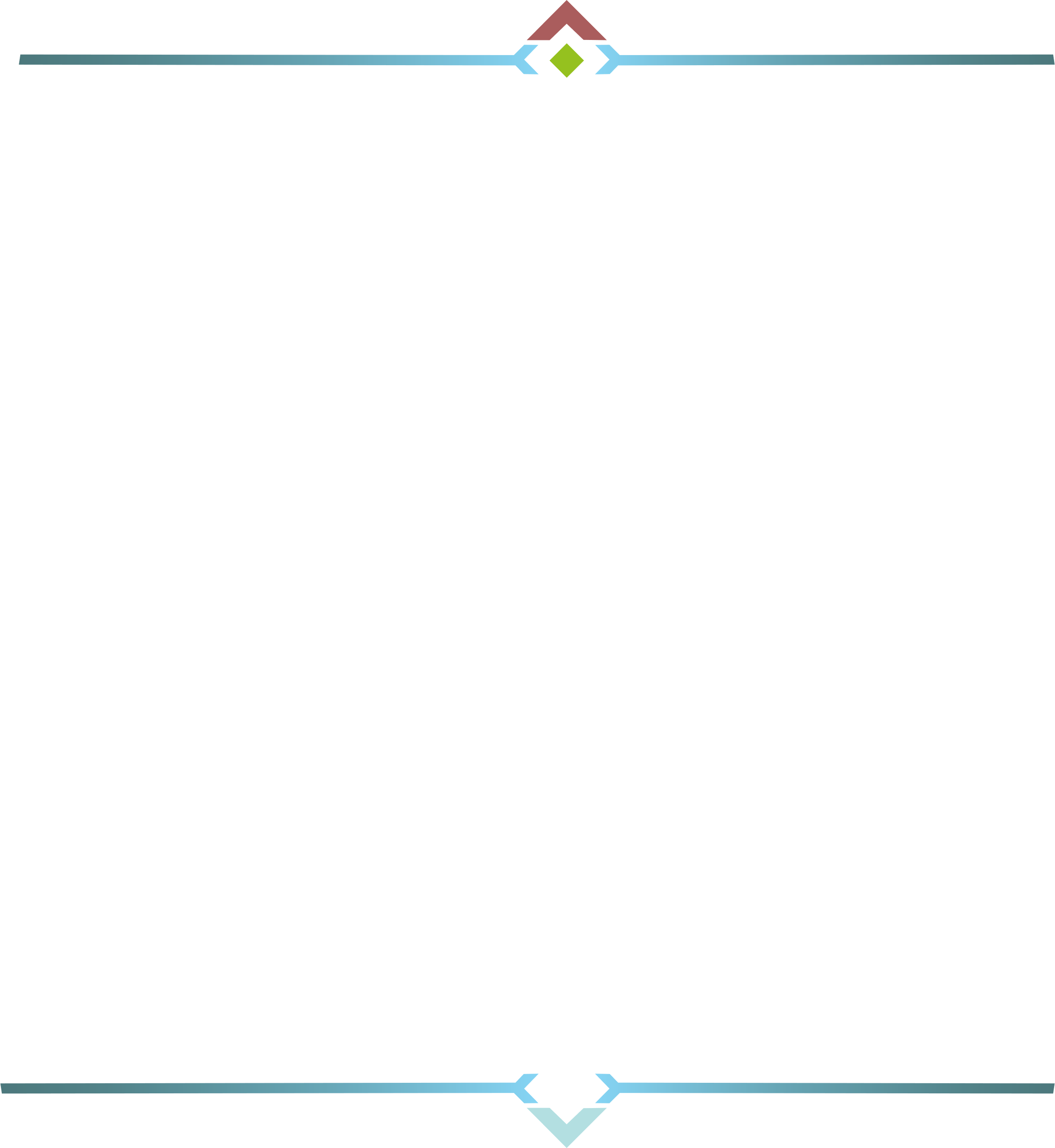 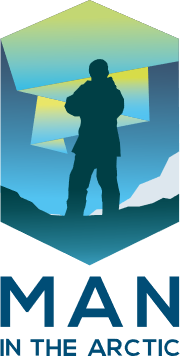 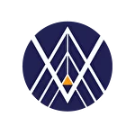 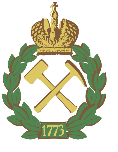 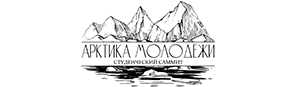 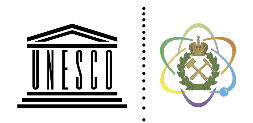 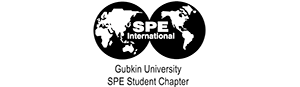 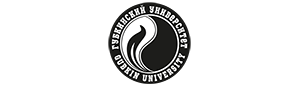 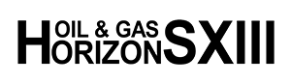 Dear colleagues!We invite you to take part in a scientific session of young scientists «Towards a Sustainable Arctic Region».The scientific event is held within the framework of the 13th International Youth Scientific and Practical Congress "Oil and Gas Horizons" (November 16-19, 2021, Moscow) and the first International Interdisciplinary Scientific and Practical Conference "Man in the Arctic" (November 18-19, 2021, St. Petersburg).Organizers: St. Petersburg Mining University and Gubkin University. Date: November 18, 2021Students of higher educational institutions are invited to participate in this scientific session.The event is held in a remote format (online).The working language is English.Those wishing to participate in the conference must fill out an electronic application by the 4th of October 2021: docs.google.com/forms/d/e/1FAIpQLSc-yLZfM18dH2DVD3jdNrLkhPaLKtRVEMQlovySE1cmdcnaEw/viewformAccording to the results of the scientific session, it is planned to publish the papers in the RSCI collection.In addition, a competitive selection of the best reports will be held. Their authors will be invited to publish the results of their research in a journal indexed in the scientometric databases Scopus.The Organizing Committee reserves the right to select materials for publications.Websites of the scientific events:the 13th International Youth Scientific and Practical Congress "Oil and Gas Horizons" (November 16-19, 2021, Moscow) - oilandgashorizons.ruInternational Interdisciplinary Scientific and Practical Conference "Man in the Arctic" (November 18-19, 2021, St. Petersburg) - arctic.spmi.ru 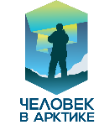 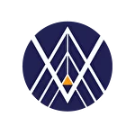 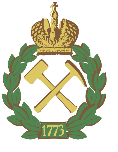 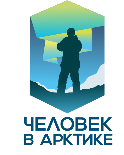 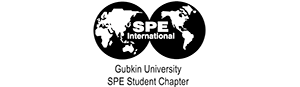 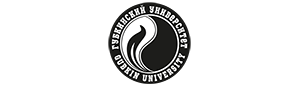 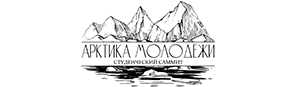 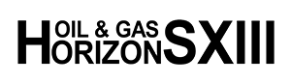 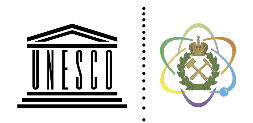 CONTACTS:If you have questions about registration of applications for participation, about invitations, papers registration, please contactat St. Petersburg Mining University:Ekaterina Anatolyevna Samylovskaya  Mobile phone: +7-921-367-37-91e-mail: samylovskaya_ea@pers.spmi.ruat Gubkin university:Daria Andreevna Belikova Mobile phone: +7-915-270-16-07e-mail: belikova.d.a@inbox.ruAnastasiya Sergeevna Kritinina Mobile phone: +7-9985-721-76-11e-mail: nastya.krit@yandex